Pentecost					       	       	           May 12, 2024Bible Verses: Acts 2:1-13, 43-47Spark Story Bible: pages 502 to 505--------------------------------------------------------------------------------------------------Overall Lesson TakeawaysWe are the church – you, me, everyone!There are certainly plenty of aspects of the Pentecost story that are ear-catching (Fire over people’s heads! Many languages!) but we shouldn’t lose sight of the fact that this day marks the birth of the church.  Pentecost is not only the culmination of the leadership transition that began with Jesus’ ascension at the end of Matthew/Luke, it can also be read as a revision to the Tower of Babel all the way back in Genesis 11 (see Bible Background for more).  What this day reminds us of is that all of us – not just the apostles – have received the gift of the Holy Spirit, which also means that we are empowered and inspired to do ministry in our own contexts today.  All of us fall into the trap of thinking about church as a building or place; today, though, we remember that a church can only be church if it is made up of committed and faithful people.God’s Spirit helps us be disciples and be the church.The Holy Spirit is described in a wide variety of ways throughout the biblical text:  John refers to the Holy Spirit as “the Advocate” and says that the Spirit will be a teacher and a reminder of everything that Jesus taught.  Luke shares that the Spirit will “empower” the disciples to spread the Gospel, emphasizing a strength and uplifting that comes from the Spirit’s presence.  Finally, Paul lists the fruits of the Spirit in Galatians – best known from our Fruits of the Spirit song from chapel!  The fruits are: love, joy, peace, patience, kindness, goodness, faithfulness, gentleness, and self-control – all things that should bear out in our lives if we have the Spirit with us.  Taken together, the New Testament speaks to the Holy Spirit’s presence in our lives as helping us follow and emulate Jesus today – and so we are grateful for that gift today!Reflecting on how the early church grew For me, the astronomical growth of the early church has always been a point of deep fascination – how did a handful of people (well, a hundred-ish) located in and around Jerusalem go on to successfully spread Jesus’ message around the globe.  For context, there were an estimated 7,500 Christians by the end of the 1st century, 6 million by the end of the 3rd century, and approximately 2 billion Christians today.  Those numbers are staggering – but they’re made all the more staggering when you remember that the Gospel spread first and foremost by individual relationships rather than by popular preachers.  All of us are important witnesses to Jesus’ message in our own lives – and the way that we choose to live, behave, and treat others will make all the difference for how some people understand what it means to be “Christian”.Checking InBefore the reading:Check in with the kids – welcoming any newcomers warmly.Younger kids: What are you looking forward to this summer?Older kids: Highs and Lows from the past weekWe’re learning about Pentecost and people hearing messages in different languages… does anyone know a different language?Bible Lesson / DiscussionReading the Bible:This is our final Sunday of our regular Sunday School year – and today we’re covering the Holy Spirit and the birth of the church on Pentecost!Read the text together, either in the Bible, or the Spark Story Bible.Feel free to stop and ask questions during the reading, if helpful.Afterwards, take time to explore what that passage might mean, and know there's no one correct way to read these passages!Questions About the Passage (see next page for PreK/K questions)I’m guessing those who were there would have reacted in a lot of ways: being confused, scared, hopeful, or maybe even excited!  How would you have felt if you were there on the Day of Pentecost?  Why?If you were being asked to start churches across the world, what would you ask the Holy Spirit to help you with?Connections to Our LivesWe may not all be able to speak other languages fluently, but how we can show God’s love so that anyone can understand? Do you think everyone should have a responsibility to lead/help with church work, or should it just be a pastor’s responsibility?  How can Pentecost remind us that all of us have the Holy Spirit, not just a few?Biblical/Church ConnectionsPentecost is often thought of as the birth of the church because the Holy Spirit arrival means that God is always with us, helping us live like Jesus taught.  Think of the “Fruits of the Spirit” – what of those things (love, joy, peace, etc.) are easy for you?  What do you need help with?Alternate Preschool and K/1st QuestionsYounger ages, particularly those in our preschool class, may have a hard time discussing the biblical text for very long (if at all).  My hope is that these questions (and especially the activity) can help with engagement!Opening Questions / ActivityTake some time to welcome / get to know the kids!Before we get into our lesson, I just want to say that I’m grateful for all of you – and we’ve been able to do and learn a lot together… does anyone have any fun memories from our year?What’s something you’re excited about this summer?Warm Up Game – PictionaryThe events of Pentecost lend themselves to drawing, so you can play Pictionary and have the kids try to guess what someone is drawing (either on the whiteboard or on a piece of paper) Explain that you’ll draw and kids need to shout out guesses of things based on the Bible story from today – here are some ideas:ChurchFireWindJesusFruits of the SpiritPlay as long as kids are having fun, then transition to the Bible questions.Bible Discussion/QuestionsOur last lesson today is about the Holy Spirit coming to be with people on the day of Pentecost – and the Spirit helped them become the church. Read the text together, either in the Bible, or the Spark Story Bible.Feel free to stop and ask questions during the reading, if helpful.Afterwards, take time to explore what that passage might mean, and know there's no one correct way to read these passages!Have you ever heard a different language?  What was it like?The Holy Spirit helps us be Jesus’ disciples and to be the church, showing us how to live by “love, joy, peace, patience, kindness, goodness, faithfulness, gentleness, and self-control”.  Who else helps teach you (or show you) some of those things?People of FaithIn addition to reading our weekly Bible story, I'd love for our older grade school students to learn more about people whose lives were changed by their faith in Jesus.  We'll lift up a new person each Sunday, trying to connect their story to our Bible passage as much as possible!Dag HammarskjoldAs we wrap up our school year with Pentecost and the reminder we are part of a wider family of faith around the world, we remember the remarkable work and faith of Dag Hammarskjold as Secretary-General of the United Nations!Born in Sweden in 1905 to a noble family, Hammarskjold’s family was extremely well-off – he grew up in a castle and his father would serve as the Prime Minister of Sweden from 1914 to 1917.  Despite his privileged upbringing, though, his parents were deeply involved in the Lutheran Church and one of their close family friends was both the head of the Swedish Lutheran Church and a prominent advocate for Christian ecumenism (working across churches).Hammarskjold would graduate college with degrees in philosophy and law, eventually adding a doctorate degree as well from Stockholm University.  In the meantime, he also embarked on a career as a civil servant – in Sweden’s national bank and Ministry of Foreign Affairs before eventually becoming the head of the Swedish delegation to the United Nations in 1952.His service overlapped with a time period when Europe was trying to recover after World War II and was facing new threats in the building Cold War – and he soon became a surprise nomination to serve as the Secretary-General of the United Nations, in part because the Soviets saw him as “harmless” and the Western countries saw him “as good as they could get” without a Russian veto.Despite initial misgivings, Hammarskjold would later be described as the “greatest statesmen of the century” – brokering numerous peace deals around the world until his untimely death in a plane crash in 1961.  He once stated the United Nations was “inspired by what unites and not by what divides the great religions of the world” and his own commitment to peace and a united world came from his deep faith in Christ and trying to follow Christ’s example – who he later stated as his inspiration for how he approached his ministry. Crafts / ActivitiesPentecost Flame Headband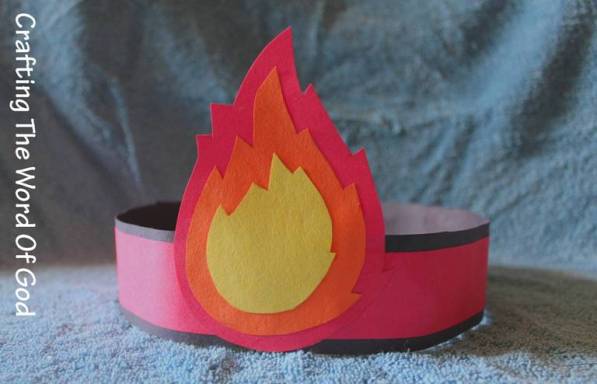 (Ages 3+, 5-10 mins)Supplies Needed: Printed HandoutScissors Crayons/MarkersTape or GlueInstructions:This craft will require a little parental help; print, cut out, and color the pieces of the headband – then have an adult help with the assembly!Pentecost Number Puzzle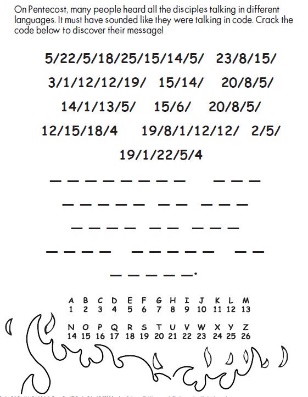 (Ages 5+, 5-10 mins)Supplies Needed: Printed Handout Pen/Pencil/MarkerInstructions:This number puzzle isn’t terribly complex (A = 1, etc.), but it’s long enough to engage kids for a decent amount of time.Pentecost Languages Puzzle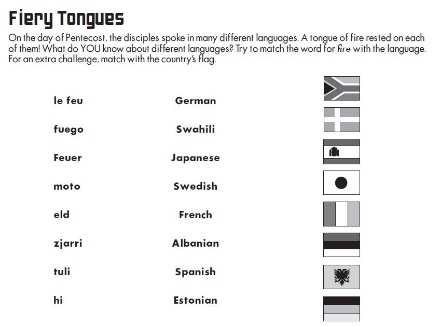 (Ages 7+, 5-10 mins)Supplies Needed: Printed HandoutPen/Pencil/MarkerInstructions:This puzzle will likely only be possible if kids have access to a search engine on their computer or phone, but it can be a fun way to learn a little bit more about countries around the world (namely, their flags and the word for “fire” in that country’s language).Biblical Background – Pentecost  The Day of Pentecost is a perfect scripture passage to conclude our school year – in part because Pentecost references or fulfills a great deal of texts from both the Old and New Testaments (making it a good summary), and in part because it gives a message of empowerment and inspiration for all of us as disciples!  Here are some of the scriptural allusions and references that are present:Genesis 11 – Pentecost can be read as a sort of reversal to the Tower of Babel story.  In Genesis 11, humanity becomes a bit too ambitious and builds a giant tower up to the sky (the closer something was to the sky in the ancient world, the closer it was to heaven/divine– same goes for mountains).  As punishment, God scatters the people and gives them different languages so they aren’t able to collaborate like that again.  On Pentecost, however, we see all peoples tied back together once more despite their varying languages and countries of origin.  Joel 2:28-32 - Peter directly quotes the prophet Joel in his explainer following the Pentecost event, but makes a handful of tweaks to Joel’s words to emphasize that the fulfillment of this prophecy is taking place right now in their midst.  Joel’s original context is unknown, but the wider message of the book was focused on a coming “Day of the Lord” which would change everything.Isaiah / Psalms – I’ve cheated a bit and lumped both Isaiah (specifically “Third Isaiah”, Isaiah 56-66) and the Psalms together here… Peter’s speech also lifts up several verses that are, at minimum, reminiscent of language used in both texts.  This is noteworthy, particularly in the case of Isaiah, because Isaiah was lifted up a coming day when God’s kingdom would see its fulfillment.Acts 1:8 / John 14 – Although Luke probably wasn’t aware of the specific language that John uses in his gospel, Jesus’ final words in both Luke-Acts and John point to the arrival of the Holy Spirit as God empowering the disciples to undertake the work of spreading the Gospel out to the ends of the earth.As with Jesus’ resurrection on Easter, Pentecost marks an entirely new relationship between God and humanity – for that, it is a day of celebration!